ПРОТОКОЛ ИТОГОВОГО ЗАСЕДАНИЯ ЖЮРИПрисутствовали:Решение жюри:НОМИНАЦИЯ «СОЛЬНОЕ ИСПОЛНИТЕЛЬСТВО»1.Младшая возрастная группа2. НОМИНАЦИЯ «СОЛЬНОЕ ИСПОЛНИТЕЛЬСТВО»Средняя возрастная группа3. НОМИНАЦИЯ «СОЛЬНОЕ ИСПОЛНИТЕЛЬСТВО»Преподаватели ДМШ и ДШИ4. НОМИНАЦИЯ «АНСАМБЛЕВОЕ ИСПОЛНИТЕЛЬСТВО»Младшая возрастная группа5. НОМИНАЦИЯ «АНСАМБЛЕВОЕ ИСПОЛНИТЕЛЬСТВО»Средняя возрастная группа6. НОМИНАЦИЯ «АНСАМБЛЕВОЕ ИСПОЛНИТЕЛЬСТВО»Преподаватели ДМШ и ДШИ7. НОМИНАЦИЯ «МАСТЕР – УЧЕНИК»8. НОМИНАЦИЯ «КОНЦЕРТМЕЙСТЕР»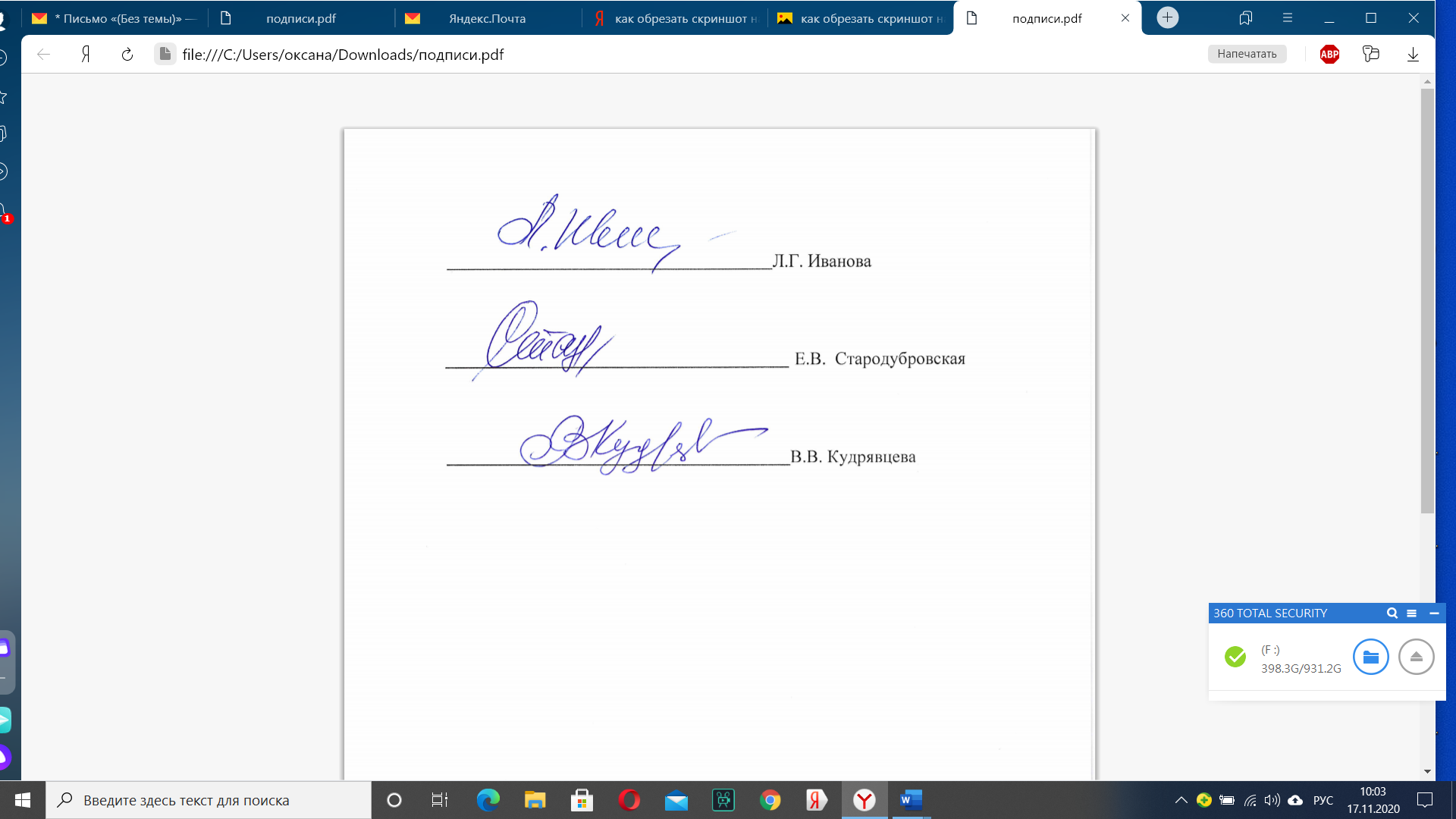 Наименование проекта: МОСКОВСКИЙ  ОБЛАСТНОЙ    КОНКУРС  ИСПОЛНИТЕЛЕЙ   РУССКОГО  РОМАНСА  «ПРОДЛИСЬ, ПРОДЛИСЬ  ОЧАРОВАНЬЕ!»Место проведения: Московская область, г. Балашиха, ул. Парковая д.6Дата проведения: 15 ноября  2020 годаПредседатель жюри:ИВАНОВА ЛЮДМИЛА ГЕОРГИЕВНАнародная артистка России,доцент кафедры сольного пения РАМ им. Гнесиных, зав. вокальнымотделом ГМУ им. Гнесиных приРАМ им. Гнесиных, лауреат российских и международных конкурсов.Члены жюри:СТАРОДУБРОВСКАЯ  ЕКАТЕРИНА  ВАЛЕРЬЕВНАлауреат Всероссийских и международных конкурсов, профессор кафедры сольного пения РАМ им. Гнесиных.Члены жюри:КУДРЯВЦЕВА ВИКТОРИЯ ВИКТОРОВНАДоцент кафедры эстрадно-джазового искусства Института Изящных Искусств МПГУКандидат педагогических наук, Певица, Лауреат конкурса вокалистов им. Д.Л. Кампокьяро (Сицилия). Член "Российской общественной Академии Голоса"г. Москва.I степеньЛЯХ АННА, 09.02.2009 г.р.МУДО «Красногорская детская музыкальная школа имени А.А. Наседкина» г. о. КрасногорскII степень1.ПРОХ  ЯРОСЛАВ, 30.09.2009 г.р.МАУДО «Хоровая школа мальчиков и юношей «Дубна» г. о. Дубна2.РАДЕНКО ВАРВАРА 14.12.2007 г.р.МУДО «Детская школа искусств №1»  г. о. ЛюберцыIII степень1.СКВОРЦОВА ВИКТОРИЯ, 26.08.2009 г.р.МБУДО «Детская школа искусств № 6» Г. о. Балашиха2.ХАРЛАМОВА ЕЛИЗАВЕТА, 20.02.2008 г.р.МБУДО «ДШИ № 1 им. Г.В. Свиридова» Г. о. БалашихаI степеньМИРОШНИЧЕНКО ОЛЕСЯ, 01.04.2005 г.р.МБУДО «Детская школа искусств № 5» Г. о. БалашихаII степеньНе присуждалосьIII степень1.ЖУРАВЛЕВА МАРИЯ, 03.08.2005 г.р.МУДО  «Детская школа искусств №1» »  г. о. Люберцы2.МОРАЛЕС  ГАРСИА  ДЕ  АЛЬБА  УЛЬЯНА, 19.01.2004 г.р.  МБУДО «Детская школа искусств № 4» Г. о. Балашиха3.ПЕЧЕНКИН ГЕННАДИЙ, 24.01.2005 г.р.МБУДО «Центральная школа искусств «Гармония» Наро-Фоминский г. оI степеньГИРИНА КСЕНИЯ, 20.06.1992 г.р.МБУДО «Детская школа искусств № 1 им. Г.В. Свиридова» Г. о. БалашихаII степень1.ЧЕРНЫШЕВА НАТАЛИЯ, 27.08.1983 г.р.МУДО «Нахабинская школа искусств» г. о. Красногорск2.БЕЛКИНА ЕКАТЕРИНА, 18.04.1980 г.р.МУДО «Детская школа искусств №1» г. о. РаменскоеIII степень1.ИШЕЕВА ЕЛЕНА, 09.05.1981 г.р.МУДО Детская школа искусств п. Ильинский, Раменский г. о.2.ВЕРШИНИНА АНАСТАСИЯ, 11.04. 2008 г.р.МБУДО  «Детская школа искусств № 7»  Г. о. Балашиха  I степеньНе присуждалосьII степеньНе присуждалосьIII степень1.АНСАМБЛЬ «ЗАТЕЯ»МУДО «Детская школа искусств №1»  г. о. Раменское2.ДУЭТ: МАРДИЯНЦ ДИАНА, МАРДИЯНЦ ЯНАМОБУДО «Детская школа искусств» г. о. РошальI степеньНе присуждалосьII степеньНе присуждалосьIII степеньАНСАМБЛЬ «МЫ БЕМОЛЬКИ» ПЕЧЕНКИН ГЕННАДИЙ, ГОРОДНИЧЕВА АННАМБУДО « Центральная школа искусств «Гармония» Наро-Фоминский г. о. I степеньНе присуждалосьII степеньДУЭТ:  ПАНЧЕНКО ОКСАНА,  ШЕВЛЯКОВА ЮЛИЯ МУДО «Детская музыкальная школа п. Удельная»  Раменский г. о.III степеньНе присуждалосьI степеньГИРИНА КСЕНИЯ АЛЕКСЕЕВНА, МИРОШНИЧЕНКО ОЛЕСЯ  МБУДО «ДШИ № 1 им. Г.В. Свиридова» Г. о. БалашихаII степеньНе присуждалосьIII степеньГИРИНА КСЕНИЯ АЛЕКСЕЕВНА, ХАРЛАМОВА ЕЛИЗАВЕТА, МИРОШНИЧЕНКО  ОЛЕСЯ МБУДО «ДШИ № 1 им. Г.В. Свиридова» Г. о. БалашихаI степеньПОЛОВНИКОВА АННА ВЛАДИМИРОВНА МБУДО «Детская школа искусств №1 им. Г.В. Свиридова» Г. о. БалашихаII степень1.ЛАЗАРЕВА ЮЛИЯ ВАЛЕРЬЕВНАМБУДО «Детская школа искусств №7» Г. о. Балашиха              2.КОРЕНЕВСКИЙ ЕВГЕНИЙМО БУДО «Детская школа искусств» г. о. РошальIII степень1.СИДОРОВ АРСЕНИЙГБОУДО «Детская музыкально-хороваяшкола «Пионерия» им. Г.А. Струве» Г.о.Балашиха2.ЗАЙЦЕВА ИННА АЛЕКСАНДРОВНАМОБУДО «Детская школа искусств» г. о. Рошаль